Name of Journal: World Journal of Gastrointestinal OncologyManuscript NO: 72712Manuscript Type: CORRECTIONCorrection to "MicroRNA-320a suppresses tumor progression by targeting PBX3 in gastric cancer and is downregulated by DNA methylation"Li YS et al. Role of PBX3 in GCYong-Shuang Li, Ying Zou, Dong-Qiu DaiYong-Shuang Li, Ying Zou, Dong-Qiu Dai, Department of Gastrointestinal Surgery, The Fourth Affiliated Hospital of China Medical University, Shenyang 110032, Liaoning Province, ChinaAuthor contributions: Li YS and Dai DQ submitted the final manuscript and all authors read and approved the final version.Corresponding author: Dong-Qiu Dai, MD, PhD, Chief Doctor, Professor, Surgical Oncologist, Department of Gastrointestinal Surgery, The Fourth Affiliated Hospital of China Medical University, No. 4 Chongshan East Road, Shenyang 110032, Liaoning Province, China. daidq63@163.comReceived: October 25, 2021Revised: April 19, 2022Accepted: April 22, 2022Published online: June 15, 2022AbstractWe rechecked the original data of Figure 3, Part.B, and found that 0 h group in the BGC-823 cell wound scratch assay was misapplied. Therefore, we are writing to apply for the modification of Figure 3, Part.B. Key Words: Correction; Gastric cancer; miRNA-320a; DNA methylation©The Author(s) 2022. Published by Baishideng Publishing Group Inc. All rights reserved. Citation: Li YS, Zou Y, Dai DQ. Correction to "MicroRNA-320a suppresses tumor progression by targeting PBX3 in gastric cancer and is downregulated by DNA methylation". World J Gastrointest Oncol 2022; 14(6): 1216-1217URL: https://www.wjgnet.com/1948-5204/full/v14/i6/1216.htmDOI: https://dx.doi.org/10.4251/wjgo.v14.i6.1216Core Tip: This is a correction to "MicroRNA-320a suppresses tumor progression by targeting PBX3 in gastric cancer and is downregulated by DNA methylation".CORRECTIONCorrection to: Li YS, Zou Y, Dai DQ. MicroRNA-320a suppresses tumor progression by targeting PBX3 in gastric cancer and is downregulated by DNA methylation. World J Gastrointest Oncol 2019; 11(10): 842-856 PMID: 31662823 DOI: 10.4251/wjgo.v11.i10.842.We recently read our manuscript published in the World Journal of Gastrointestinal Oncology (Manuscript NO: 48527, DOI: 10.4251/wjgo.v11.i10.842), we have carefully rechecked the original data of Figure 3, Part.B, and found that 0 h group in the BGC-823 cell wound scratch assay was misapplied. Therefore, we are writing to apply for the modification of Figure 3, Part.B. The revised images are shown in this Correction (Figure 1). We feel deeply sorry for this mistake during the proofreading process. This correction does not alter any interpretation of the results or conclusion of this study[1].We apologize for any inconvenience caused by this mistake. REFERENCES1 Li YS, Zou Y, Dai DQ. MicroRNA-320a suppresses tumor progression by targeting PBX3 in gastric cancer and is downregulated by DNA methylation. World J Gastrointest Oncol 2019; 11: 842-856 [PMID: 31662823 DOI: 10.4251/wjgo.v11.i10.842]FootnotesConflict-of-interest statement: All authors declare that they have no conflicts of interest.Open-Access: This article is an open-access article that was selected by an in-house editor and fully peer-reviewed by external reviewers. It is distributed in accordance with the Creative Commons Attribution NonCommercial (CC BY-NC 4.0) license, which permits others to distribute, remix, adapt, build upon this work non-commercially, and license their derivative works on different terms, provided the original work is properly cited and the use is non-commercial. See: https://creativecommons.org/Licenses/by-nc/4.0/Provenance and peer review: Unsolicited article; Externally peer reviewed.Peer-review model: Single blindPeer-review started: October 25, 2021First decision: April 17, 2022Article in press: April 22, 2022Specialty type: OncologyCountry/Territory of origin: ChinaPeer-review report’s scientific quality classificationGrade A (Excellent): 0Grade B (Very good): B, BGrade C (Good): CGrade D (Fair): 0Grade E (Poor): 0P-Reviewer: Hori T, Japan; Kapritsou M, Greece; Moshref L, Saudi Arabia S-Editor: Wang LL L-Editor: A P-Editor: Wang LLFigure Legends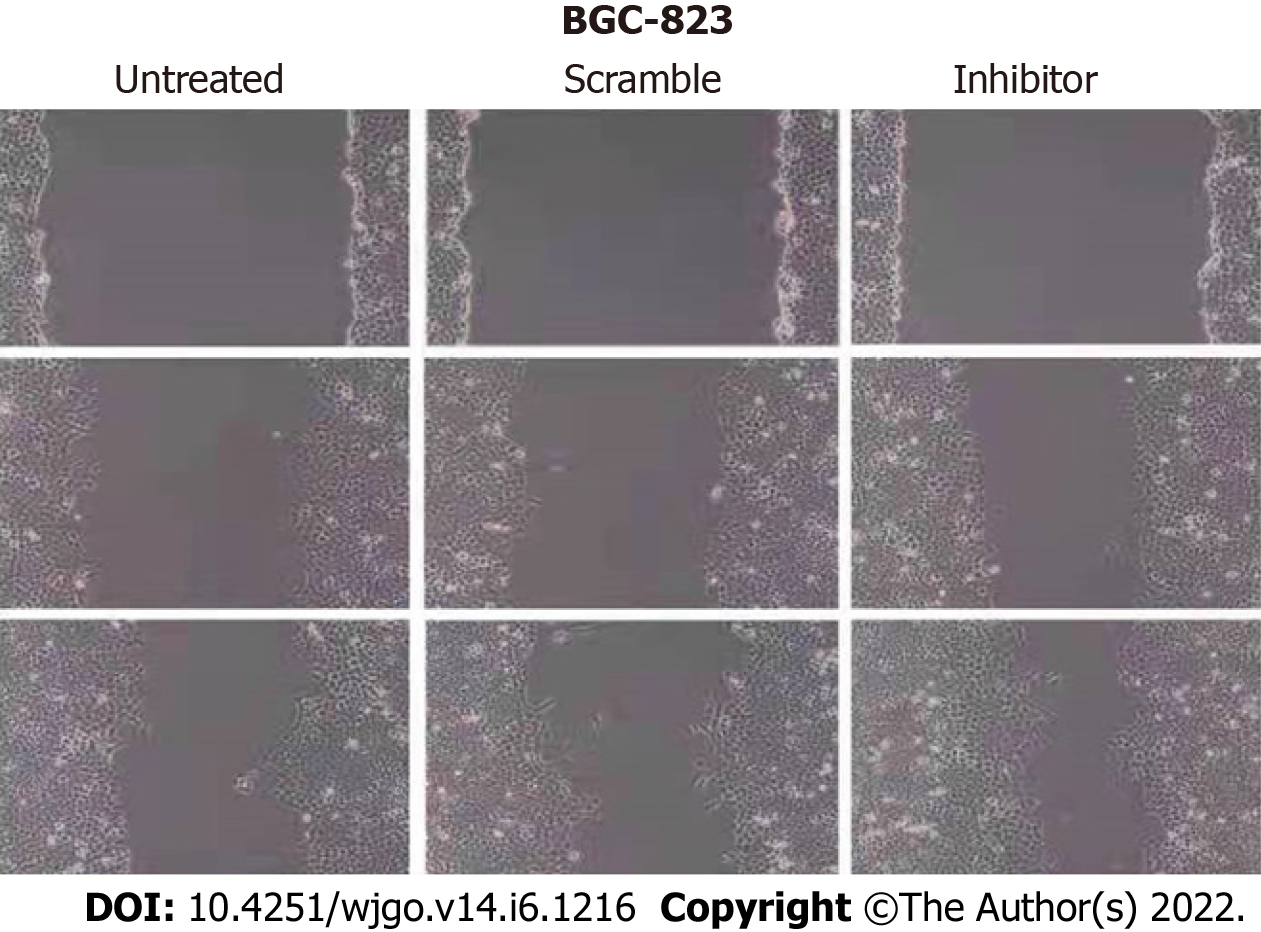 Figure 1 Part.B. Overexpression of miR-320a suppressed gastric cancer cell migration and invasion.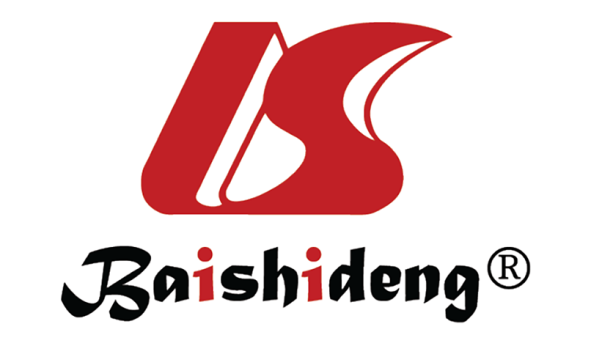 Published by Baishideng Publishing Group Inc7041 Koll Center Parkway, Suite 160, Pleasanton, CA 94566, USATelephone: +1-925-3991568E-mail: bpgoffice@wjgnet.comHelp Desk: https://www.f6publishing.com/helpdeskhttps://www.wjgnet.com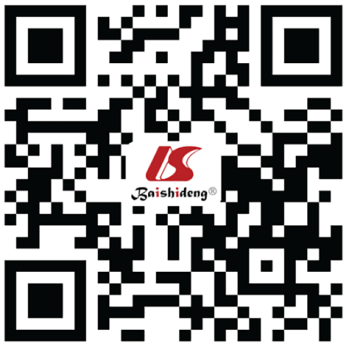 © 2022 Baishideng Publishing Group Inc. All rights reserved.